尊敬的先生/女士：1	我谨通知您，世界标准合作组织（WSC），即国际电工委员会（IEC）、国际标准化组织（ISO）和国际电信联盟（ITU），正在组织“一致性评估（CA）”讲习班。讲习班将于2015年12月1至2日（2日13:00结束）举办。届时联合国欧洲经济委员会（UNECE）监管合作与标准化政策工作组（WP6）会议亦将在联合国驻瑞士日内瓦办事处（UNOG）所在的万国宫同期举行。讲习班将在第一天的10:00开始，与会者的注册工作将从8:30开始。讲习班将在第二天的13:00结束。讲习班结束之后，ITU-T第11研究组（信令要求、协议和测试规范）将于2015年12月2至11日（含2日和11日）在日内瓦国际电联总部举行会议。2	UNECE将提供英语、法语和俄语的口译服务。3	国际电联成员国、部门成员、部门准成员和学术成员以及国际电联成员国中愿参加此工作的任何个人均可参加本次讲习班。这里所指的“个人”亦包括作为国际、区域和国家组织成员的个人。讲习班不收取任何费用，但亦不发放与会补贴。4	定期更新的讲习班计划安排草案及相关信息可在如下讲习班网站获取：http://www.wsccaworkshop.com/。5	本次讲习班旨在依据WSC的相关职责范围 –“推动和提高基于共识的国际标准化和相关一致性评估事宜在世界范围内的知名度”，增进对全球一致性评估的认识。此外，讲习班的目的还包括报告和探讨重要的国际一致性评估问题，并对有助于解决和了解这些问题的切实及相关反馈意见予以回复。6	有关本次讲习班地点的信息可在UNOG网站的下列地址获取：https://www.unog.ch/80256EE60057CB67/(httpPages)/A4E85C5987169D36C1256F1100342CBE?OpenDocument.7	为方便起见，本函在附件1附上一份酒店确认表（酒店一览表见http://www.itu.int/travel/）。8	注册：本次讲习班将在UNOG的办公楼举行，因此需要您在联合国系统注册。在线注册工作由UNECE主持，可通过如下讲习班网址进行注册：http://www.wsccaworkshop.com/。在线注册必须输入此次活动的代码45982。为便于WSC秘书处就本活动的组织做出必要安排，希望您能以在线形式在2015年11月17日之前尽早注册。9	我谨在此提醒您，一些国家的公民需要获得签证才能入境瑞士并在此逗留。签证必须至少在讲习班召开日的四（4）个星期前向驻贵国的瑞士代表机构（使馆或领事馆）申请并领取。如贵国没有此类机构，则请向驻距离出发国最近的国家的此类机构申请并领取。提供给驻贵国相关瑞士管理机构的个人邀请函可应要求出具。如您需要此类邀请函，请在注册参会时予以说明。顺致敬意!电信标准化局主任
李在摄附件：1件ANNEX 1
(to TSB Circular 177)TELECOMMUNICATION STANDARDIZATION SECTORWSC Workshop on Conformity Assessment from 1 to 2 December 2015 in GenevaConfirmation of the reservation made on (date) ____________ with (hotel) ___________________at the ITU preferential tariff____________ single/double room(s)arriving on (date) ____________ at (time) ____________ departing on (date) ____________GENEVA TRANSPORT CARD: Hotels and residences in the canton of Geneva now provide a free "Geneva Transport Card" valid for the duration of the stay. This card will give you free access to Geneva public transport, including buses, trams, boats and trains as far as Versoix and the airport. Family name:	_________________________________First name:		_________________________________Address:	________________________________	Tel:	_________________________________________________________________________	Fax:	_________________________________________________________________________	E-mail:	________________________________Credit card to guarantee this reservation: AX/VISA/DINERS/EC (or other) _____________________No.: _____________________________________	valid until: _____________________________Date: ____________________________________	Signature: _______________________________________________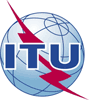 国 际 电 信 联 盟电信标准化局国 际 电 信 联 盟电信标准化局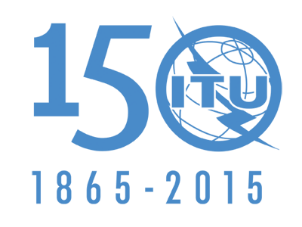 2015年10月13日，日内瓦2015年10月13日，日内瓦文号：电信标准化局第177号通函电信标准化局第177号通函致：–	国际电联各成员国主管部门；–	ITU-T部门成员；–	ITU-T部门准成员；–	国际电联学术成员致：–	国际电联各成员国主管部门；–	ITU-T部门成员；–	ITU-T部门准成员；–	国际电联学术成员联系人：杨晓雅杨晓雅致：–	国际电联各成员国主管部门；–	ITU-T部门成员；–	ITU-T部门准成员；–	国际电联学术成员致：–	国际电联各成员国主管部门；–	ITU-T部门成员；–	ITU-T部门准成员；–	国际电联学术成员电话：+41 22 730 6206+41 22 730 6206致：–	国际电联各成员国主管部门；–	ITU-T部门成员；–	ITU-T部门准成员；–	国际电联学术成员致：–	国际电联各成员国主管部门；–	ITU-T部门成员；–	ITU-T部门准成员；–	国际电联学术成员传真：+41 22 730 5853+41 22 730 5853致：–	国际电联各成员国主管部门；–	ITU-T部门成员；–	ITU-T部门准成员；–	国际电联学术成员致：–	国际电联各成员国主管部门；–	ITU-T部门成员；–	ITU-T部门准成员；–	国际电联学术成员电子邮件：conformity@itu.intconformity@itu.int抄送：–	ITU-T各研究组正副主席；–	电信发展局主任；–	无线电通信局主任抄送：–	ITU-T各研究组正副主席；–	电信发展局主任；–	无线电通信局主任事由：WSC一致性评估讲习班
2015年12月1-2日，瑞士日内瓦WSC一致性评估讲习班
2015年12月1-2日，瑞士日内瓦WSC一致性评估讲习班
2015年12月1-2日，瑞士日内瓦WSC一致性评估讲习班
2015年12月1-2日，瑞士日内瓦This confirmation form should be sent direct to the hotel of your choice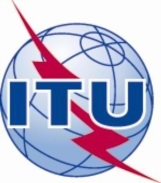 INTERNATIONAL TELECOMMUNICATION UNION